AF 01-12/01.0ส่วนงาน	ภาควิชาXXXXX  คณะXXXXX  โทร. 0-2XXX-XXXX  ภายใน XXXX	ที่	ศธ 0513.XXXXX/XXX  		วันที่      XX  XXXXX  25XX		เรื่อง    	ขอส่งเอกสารที่ปรับปรุงแก้ไขตามข้อคำถาม/ข้อเสนอแนะของกรรมการผู้ทบทวนโครงการวิจัย ครั้งที่ 1                          	เรียน	อาจารย์ที่ปรึกษาโครงการวิจัย	ตามที่คณะกรรมการจริยธรรมการวิจัยในมนุษย์ มหาวิทยาลัยเกษตรศาสตร์ ได้พิจารณาโครงการวิจัย เรื่อง “................(ภาษาไทย)................” รหัสโครงการวิจัย KUREC-............................... โดยมี ..................ชื่อ-นามสกุล.................. เป็นผู้วิจัยหลัก ตามหนังสือสถาบันวิจัยและพัฒนาแห่ง มก. ที่ ศธ 0513.12505/..................... ลงวันที่ ............................ ซึ่งข้าพเจ้าได้ดำเนินการปรับปรุงแก้ไขตามข้อคำถาม/ข้อเสนอแนะของกรรมการผู้ทบทวนโครงการวิจัยแล้ว จึงขอส่งเอกสารที่ปรับปรุงแก้ไขตามรายการ ดังนี้ (รายการใดไม่มีให้ตัดทิ้ง รายการใดมีเพิ่มเติมให้พิมพ์เพิ่ม)แบบการปรับแก้ไขตามข้อคำถาม/ข้อเสนอแนะของกรรมการผู้ทบทวน ต้นฉบับ 1 ชุด สำเนา 4 ชุดแบบเสนอโครงการวิจัย (Submission form) ไม่ไฮไลท์ 1 ชุด ไฮไลท์ 4 ชุด โครงการวิจัยฉบับเต็ม (Full protocol/proposal) ไม่ไฮไลท์ 1 ชุด ไฮไลท์ 4 ชุด เอกสารชี้แจงอาสาสมัครผู้รับการวิจัย (Participant information sheet) และหนังสือแสดงเจตนายินยอมเข้าร่วมการวิจัย (Informed consent form) ไม่ไฮไลท์ 1 ชุด ไฮไลท์ 4 ชุด เครื่องมือที่ใช้ในการเก็บข้อมูล เช่น แบบบันทึกข้อมูล แบบสอบถาม แบบสัมภาษณ์ ฯลฯ ไม่ไฮไลท์ 1 ชุด ไฮไลท์ 4 ชุด เอกสารหรือสื่ออื่นๆ ที่ใช้ในการประชาสัมพันธ์โครงการวิจัย เช่น ใบติดประกาศ ฯลฯ (ถ้ามี) ไม่ไฮไลท์ 1 ชุด ไฮไลท์ 4 ชุด ซีดีเอกสารข้างต้นในรูปอิเล็กทรอนิกส์ไฟล์ Word/PDF จำนวน 1 แผ่น (*ต้องส่ง CD ด้วยทุกครั้ง*)จึงเรียนมาเพื่อทราบ และโปรดพิจารณาดำเนินการต่อไปด้วย จะขอบคุณยิ่ง			                          ลงชื่อ ………………………………….….…….……………………					         (..........................................................................)					                    ผู้วิจัยหลักหากเอกสารไม่ครบหรือมีข้อสงสัยโปรดติดต่อ ............ชื่อ-นามสกุลผู้วิจัยหลัก............ โทรศัพท์มือถือ ........................ผู้วิจัยหลักโปรดระบุ: เลขที่รับ (สวพ. มก.) ครั้งแรก ......................... วันที่รับ .........................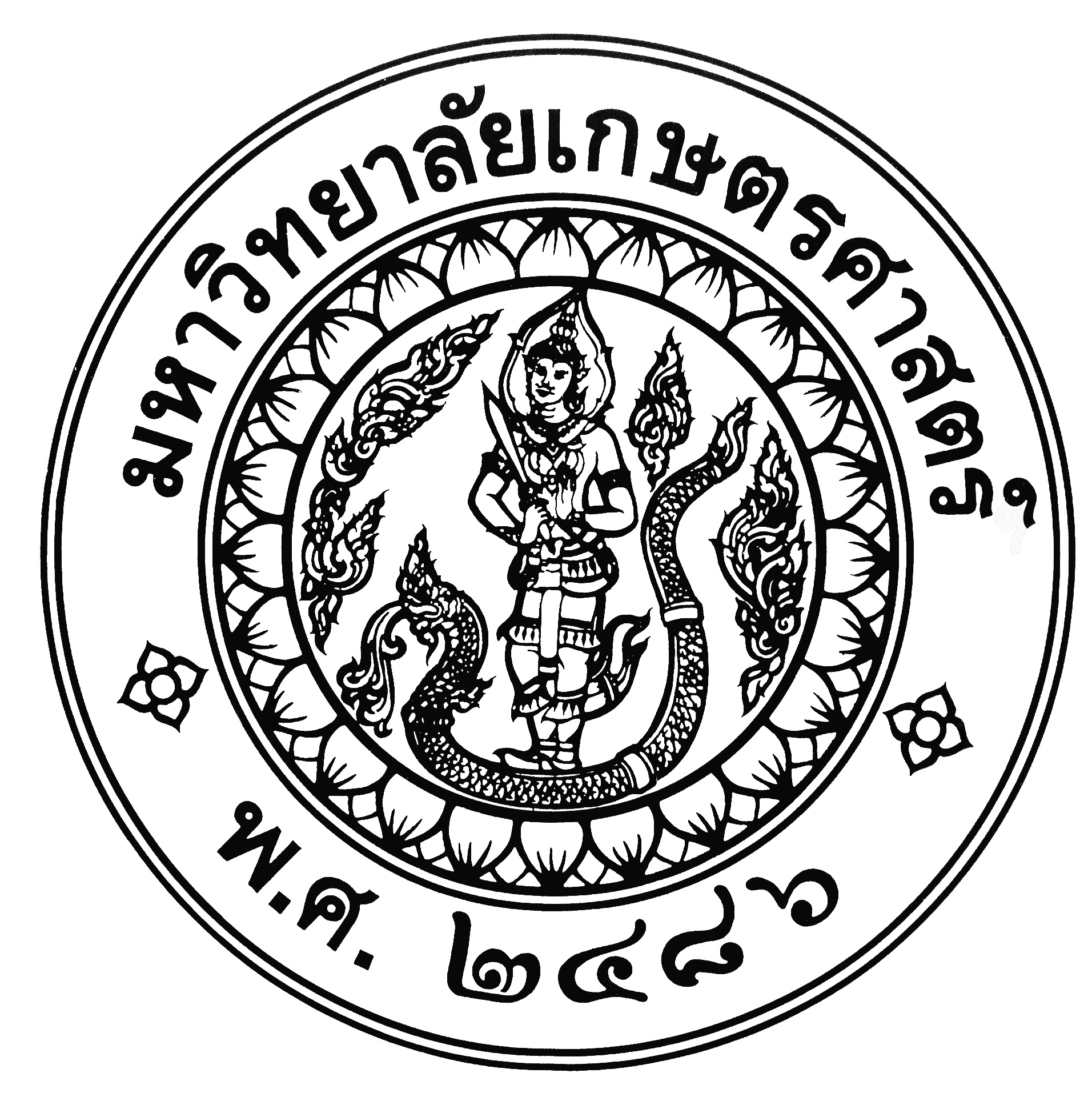 บันทึกข้อความเรียน  ประธาน คกก. จริยธรรมการวิจัยในมนุษย์ มก.เพื่อโปรดพิจารณาดำเนินการลงชื่อ …………………….………….……………..…………………              (..........................................................................)                            อาจารย์ที่ปรึกษาโครงการวิจัย